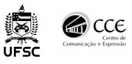 Universidade Federal de Santa CatarinaCentro de Comunicação e ExpressãoDepartamento de Expressão GráficaCurso de DesignPLANO DE ENSINOCronograma previstoCódigo Disciplina EGR7106Representação GráficaH/A CréditosCréditos TeóricosCréditos Práticos72413Pré-requisito EquivalênciaOfertada ao(s) Curso(s) ---EGR5001 ou EGR5033DesignEmentaConstruções geométricas fundamentais. Projeções ortogonais de sólidos; Estudo das vistas ortográficas. Perspectiva cavaleira e isométrica; Objetivos da disciplinadesenvolver a visão especialexercitar interpretação e execução do desenho técnico, com vistas às aplicações em projetos na área de Design.Habilidades e Competências associadasHabilidades: - capacidade de avaliação autocrítica; - uso instrumentos de desenho (esquadros, réguas e compasso); - representação de ideias através do desenho; Competências - dominar a linguagem técnica; - avaliar criticamente alternativas de solução de desenho; - comunicar-se eficientemente nas formas escrita e gráfica dentro das normas ABNT - interpretar desenhos, representações gráficas e projetos.Conteúdo ProgramáticoConceitos básicos de desenho construções fundamentais Sistemas de Projeção conceito e classificação Caligrafia técnica. Exercícios de traçadoProjeções ortogonais Exercícios de projeçãoVisualização espacial de sólidos, Perspectiva cavaleira e isométrica vistas omitidas e sua representação; Perspectiva explodida Cotagem: importância e normasMetodologiaAulas expositivas e práticas, utilizando-se as técnicas de desenho com instrumentos convencionais.RecursosSlides, quadro de giz, etc.AvaliaçãoProva 1Prova 2 Prova 3 Prova 4 BibliografiaMódulos de geometria descritiva e desenho técnico BORGES, Gladys Cabral de Mello – Noções de geometria descritiva: teoria e exercícios. Editora Sagra, 173p. Porto Alegre, 1993; JANUÁRIO, Antônio Jaime – Desenho Geométrico, Editora da UFSC, 347p, Florianópolis, 2000; SPECK, Henderson José – Manual básico de desenho técnico. Editora da UFSC, 180p, Florianópolis, 2004;AulaDataConteúdo106.03Apresentação do CursoApresentação da disciplinaA Geometria no Design;208.03Caligrafia técnica Traçado de curvas (desenhos)313.03Traçado de curvas (desenhos)415.03Construções fundamentais: mediatriz, bissetriz, retas paralelas, retas perpendiculares e ângulos 520.03Exercícios sobre construções fundamentais622.03Geometria Descritiva e representação tridimensionalExercícios727.03Atividades de projeção cilíndrica ortogonal829.03Atividades de projeção cilíndrica ortogonal903.04Atividades de projeção cilíndrica ortogonal – EPO1005.04Atividades de projeção cilíndrica ortogonal – EPO1110.04Atividades de projeção cilíndrica ortogonal – EPO1212.04Atividades de projeção cilíndrica ortogonal – EPO1317.04Atividades de projeção cilíndrica ortogonal – EPO1419.04Atividades de projeção cilíndrica ortogonal – EPO1524.04Atividades de projeção cilíndrica ortogonal – EPO1626.04Prova 11701.05Feriado1803.05Atividades de projeção cilíndrica ortogonal – EVO1908.05Atividades de projeção cilíndrica ortogonal – EVO2010.05Atividades de projeção cilíndrica ortogonal – EVO2115.05Atividades de projeção cilíndrica ortogonal – EVO2217.05Prova 22322.05Perspectiva isométrica e cavaleira2424.05Exercícios sobre perspectiva isométrica e cavaleira2529.05Exercícios sobre perspectiva isométrica e cavaleira2605.06Exercícios sobre perspectiva isométrica e cavaleira2707.06Exercícios sobre perspectiva isométrica e cavaleira2812.06Exercícios sobre perspectiva isométrica e cavaleira2914.06Prova 33019.06Cotagem em Desenho Técnico3121.06Cotagem em Desenho Técnico3226.06Cotagem em Desenho Técnico3328.06Cotagem em Desenho Técnico3403.07Prova 43504.07Revisão do conteúdo (dúvidas)3605.07Recuperação